The 5:16 Project Form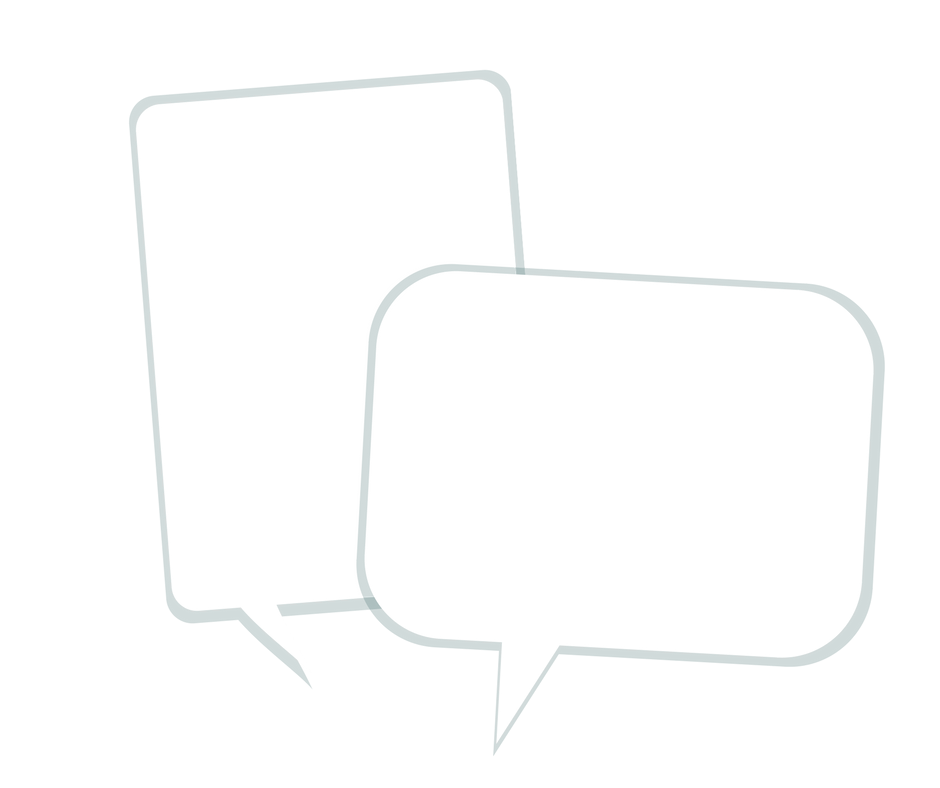 (14 Years Old and Up)Name ___________________________________________	Birthdate ________________	Age ______Address __________________________________________  _______________________, MI __________Home (_____)_________________	Cell (_____)________________	Email: _________________________________Interests ____________________________________________		Place/type of work: _______________________Are you an Introvert or Extrovert? 	Would you like to be connected with an Introvert or Extrovert, no preference?                        (Circle One)				                       		                             (Circle One)Best way to communicate?  ___ Phone ___ Email  ___ Text  ___ Messenger ___ in person	How Often? _________	(Number in order of preference)Describe the type of person you want to be connected with. ________________________________________________                   (Teenager, grandparent, male, female, single, married, widow, etc.)
What would be helpful for the team to know to connect you with another person in our church? (likes, dislikes, resources, etc.) __________________________________________________________________________________________________Disclaimer – All comments are confidential to be used for connecting people only.Place form in box or return to the church office.The 5:16 Project Form(14 Years Old and Up)Name ___________________________________________	Birthdate ________________	Age ______Address __________________________________________  _______________________, MI __________Home (_____)_________________	Cell (_____)________________	Email: _________________________________Interests ____________________________________________		Place/type of work: _______________________Are you an Introvert or Extrovert? 	Would you like to be connected with an Introvert or Extrovert, no preference?                        (Circle One)				                       		                             (Circle One)Best way to communicate?  ___ Phone ___ Email  ___ Text  ___ Messenger ___ in person	How Often? _________	(Number in order of preference)Describe the type of person you want to be connected with. ________________________________________________                   (Teenager, grandparent, male, female, single, married, widow, etc.)
What would be helpful for the team to know to connect you with another person in our church? (likes, dislikes, resources, etc.) __________________________________________________________________________________________________Disclaimer – All comments are confidential to be used for connecting people only.Place form in box or return to the church office.